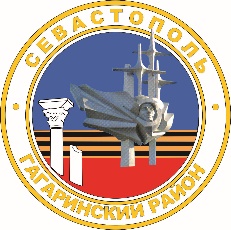 МЕСТНАЯ АДМИНИСТРАЦИЯ  ВНУТРИГОРОДСКОГО МУНИЦИПАЛЬНОГО ОБРАЗОВАНИЯГОРОДА СЕВАСТОПОЛЯ ГАГАРИНСКИЙ МУНИЦИПАЛЬНЫЙ ОКРУГПОСТАНОВЛЕНИЕ « 26 » декабря 2020 года                                                                    № 94 -ПМА  О выплате материального стимулирования народным дружинникам В соответствии с Федеральными законами от 06 октября 2003 г.                         № 131-Ф3 «Об общих принципах организации местного самоуправления                      в Российской Федерации», от 02 апреля 2014 г. № 44-ФЗ «Об участии граждан  в охране общественного порядка», законами города Севастополя                                       от 30 декабря 2014 г. № 102-ЗС « О местном самоуправлении в городе Севастополе», от 14 апреля 2015 г. № 128-ЗС «Об участии граждан в охране общественного порядка в городе Севастополе», Уставом внутригородского муниципального  образования  города Севастополя  Гагаринский муниципальный  округ,  принятым  решением Совета  Гагаринского муниципального округа от 01 апреля 2015 г. № 17 «О принятии Устава внутригородского  муниципального  образования  города  Севастополя Гагаринский муниципальный округ», решениями Совета Гагаринского муниципального округа от 28 декабря 2018 г. № 145 «О бюджете внутригородского муниципального образования города Севастополя Гагаринский муниципальный округ на 2019 год и на плановый период                     2020 и 2021 годов» с изменениями, от 08 ноября 2018 г. № 130 «Об утверждении Порядка материально-технического обеспечения деятельности народных дружин и материального стимулирования народных дружинников, участвующих в охране общественного порядка на территории внутригородского муниципального образования города Севастополя Гагаринский муниципальный округ»,постановлением местной администрации внутригородского муниципального образования города Севастополя Гагаринский муниципальный округ» от 13 ноября 2017 г.  № 124-ПМА                   «Об утверждении муниципальной программой «Организация охраны общественного порядка на территории внутригородского муниципального образования    города    Севастополя    Гагаринский муниципальный     округ                                                                2 на 2018-2022 годы», распоряжением местной администрации внутригородского муниципального образования города Севастополя Гагаринский муниципальный округ от 19 декабря 2018г. № 245  «О создании Комиссии по оценке эффективности деятельности народных дружинников и определении размеров материального стимулирования их деятельности, утверждении Положения о комиссии по оценке эффективности деятельности народных дружинников и определении размеров материального стимулирования их деятельности, и утверждении состава комиссии», на основании протокола Комиссии  от 25 декабря 2020 г. № 9, с целью оказания поддержки гражданам и их объединениям, участвующим в охране общественного порядка, создание условий для деятельности народных дружин:1. Осуществить выплату материального стимулирования за 4 квартал 2020 года, в рамках утвержденной муниципальной программы «Организация охраны общественного порядка на территории внутригородского муниципального образования города Севастополя Гагаринский муниципальный округ на 2018 - 2022 годы», народным дружинникам Региональной общественной организации народная дружина «Рубеж»:- Пантилимонову Роману Георгиевичу в сумме 19 000, 00 (девятнадцать тысяч) рублей 00 копеек;- Кичмар Ивану Николаевичу в сумме 14 500, 00 (четырнадцать тысяч пятьсот) рублей 00 копеек;- Свирщевскому Евгению Александровичу в сумме 14 000, 00 (четырнадцать тысяч) рублей 00 копеек;- Введенский Виктор Викторович в сумме 12 400, 00 (двенадцать тысяч четыреста) рублей 00 копеек;- Калиберда Сергей Александрович в сумме 13 800, 00 (тринадцать тысяч восемьсот) рублей 00 копеек;- Гриневичу Константину Борисовичу в сумме 14 000, 00 (четырнадцать тысяч) рублей 00 копеек;- Турлаева Надежде Николаевне в сумме 14 000, 00 (четырнадцать тысяч) рублей 00 копеек;- Кутковский Анатолий Борисович в сумме 13 000, 00 (тринадцать тысяч) рублей 00 копеек;- Артуганову Дмитрию Сергеевичу в сумме 17 800, 00 (семнадцать тысяч восемьсот) рублей 00 копеек;- Комиссар Кириллу Дмитриевичу в сумме 1 000, 00 (одна тысяча) рублей 00 копеек;2. Главному бухгалтеру местной администрации (Погорелко Г.С.) произвести выплату в соответствии с      Порядком   материально-технического   обеспечения деятельности народных дружин и материального                                                                                              стимулирования     народных    дружинников, участвующих            в         охране                                                               3  общественного порядка на территории внутригородского муниципального образования города Севастополя Гагаринский муниципальный округ, утвержденного решением Совета Гагаринского муниципального округа                       от   08 ноября 2018 г. № 130, настоящим постановлением.3. Настоящее постановление вступает в силу с момента его издания.4. Контроль за исполнением настоящего постановления оставляю за собой. Глава внутригородского муниципального образования,исполняющий полномочия председателя Совета, Глава местной администрации                                                           А.Ю.ЯрусовПОДГОТОВЛЕНОГлавный специалист                       местной администрации     ________________ Р.И. Гарас       «_____»_____________ 2020 г.СОГЛАСОВАНОПервый заместитель Главы                  местной администрации______________Ю.В.Иванченко«_____» ___________________ 2020г.    Постановление направлено:    1.Гарас Р.И       –    1;    2.Погорелко Г.С. – 1;    3.Ратнер Г.А.       -  1;    Итого:                    3Заместитель Главы                          местной администрации________________О.В.Гомонец«_____» _____________ 2020г.Начальник отдела по исполнению полномочий местной администрации_______________В.В.Конохов«______» ______________2020г.Начальник финансового отдела              местной администрации_______________Л.М.Кузнецова«______» ______________2020г.Главный бухгалтер местной администрации______________Г.С. Погорелко«_____» _____________ 2020г.         Гарас Р.И.Главный специалист местной администрации  _______________И.В. Кензина«_____» _____________ 2020 г.